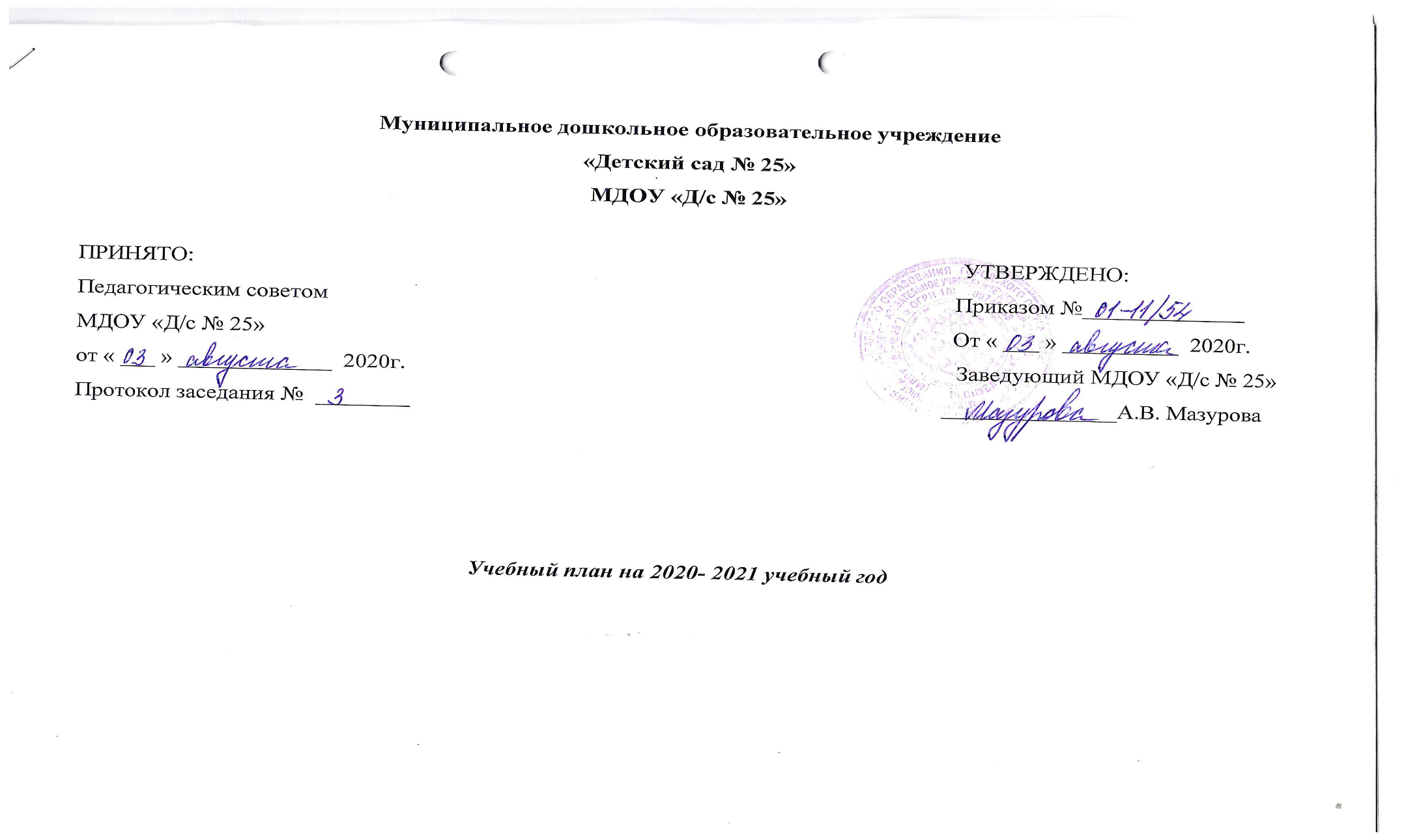 Пояснительная записка к учебному плану по муниципальному дошкольному образовательному учреждению «Детский сад № 25» Учебный план МДОУ «Детский сад № 25» на 2020 – 2021 учебный год является нормативным актом, устанавливающим перечень образовательных областей и объём учебного времени, отводимого на проведение непосредственно образовательной деятельности.  Учебный план МДОУ «Детский сад № 25» на 2020 – 2021 учебный год разработан в соответствии с: - Федеральным законом от 29.12.2012г. № 273-ФЗ «Об образовании в Российской Федерации»; - Приказом Министерства образования и науки Российской Федерации от 30.08.2013 № 1014 «Об утверждении порядка организации и осуществления образовательной деятельности по основным общеобразовательным программах - образовательным программам дошкольного образования». - Приказом Министерства образования и науки Российской Федерации от 17.10.2013 № 1155 «Об утверждении федерального государственного стандарта дошкольного образования». - Санитарно-эпидемиологическими правилами и нормативами СанПиН 2.4.1.3049-13 «Санитарно-эпидемиологические требования к устройству, содержанию и организации режима работы дошкольных образовательных учреждений», от 13.05.2013г.; -Письмом «Комментарии к ФГОС дошкольного образования» Министерства образования и науки Российской Федерации от 28.02.2014 г. № 08- 249;- Порядком организации и осуществления образовательной деятельности по основным обще-образовательным программам – образовательным программам дошкольного образования;- Уставом МДОУ «Д/с № 25».В 2020-2021г. в МДОУ «Детский сад  № 25» функционирует 2 общеобразовательных группы, укомплектованных в соответствии с возрастными нормами:   Смешанная ранняя группа (1,5 - 4лет)Смешанная дошкольная группа (4 -7лет)Коллектив дошкольного образовательного учреждения работает по «Основной общеобразовательной программе дошкольного образования, разработанной с учетом Основной общеобразовательной программы дошкольного образования «От рождения до школы» под редакцией Н.Е. Вераксы, Т.С. Комаровой, М.А.Васильевой. Содержание педагогической работы по освоению детьми образовательных областей "Физическое развитие", "Познавательное развитие", "Социально - коммуникативное развитие", "Художественно - эстетическое развитие", «Речевое развитие» входят в расписание непрерывной образовательной деятельности. Построение непосредственно образовательного процесса с учетом возрастных особенностей дошкольников, используя разные формы работы. Количество и продолжительность непрерывной непосредственно образовательной деятельности устанавливаются в соответствии с санитарно - гигиеническими нормами и требованиями (СанПиН 2.4.1.3049-13). Продолжительность непрерывной непосредственно образовательной деятельности:- для детей от 1,5 до 2 лет – не более 6-10 минут, - для детей от 2 до 3 лет – не более 10 минут, - для детей от 3 до 4 лет – не более 15 минут, - для детей от 4 до 5 лет – не более 20 минут, - для детей от 5 до 6 лет – не более 25 минут, - для детей от 6 до 7 лет – не более 30 минут. Максимально допустимый объём образовательной нагрузки в первой половине дня: - в младшей и средней группах не превышает 30 и 40 минут соответственно, - в старшей и подготовительной группах – 45 минут и 1,5 часа соответственно. В середине времени, отведённого на непрерывную образовательную деятельность, проводятся физкультурные минутки. Перерывы между периодами непрерывной образовательной деятельности – не менее 10 минут. Образовательная деятельность с детьми старшего дошкольного возраста может осуществляться во второй половине дня после дневного сна. Её продолжительность составляет не более 25 – 30 минут в день. В середине непосредственно образовательной деятельности статического характера проводятся физкультурные минутки. Образовательную деятельность, требующую повышенной познавательной активности и умственного напряжения детей, организуется в первую половину дня. Вариативная часть учебного плана представлена реализацией этнокультурного компонента, который реализуется через все образовательные области, а также создание отдельного центра предметно-развивающей среды группы «С чего начинается Родина» для младшего и старшего дошкольного возраста.  Учебный план на 2020-2021 уч. годРасписание непосредственно образовательной деятельности на 2020 - 2021 учебный год№ п/пОбразовательная областьОбразовательная областьКоличество занятий в неделюКоличество занятий в неделюКоличество занятий в неделюКоличество занятий в неделюКоличество занятий в неделю№ п/пОбразовательная областьОбразовательная область1 группа раннего возраста2 группа раннего возрастаМладшая группаСредняя группаСтаршая группаПодготовительная к школе группа1Непосредственно  образовательная деятельностьНепосредственно  образовательная деятельностьНепосредственно  образовательная деятельностьНепосредственно  образовательная деятельностьНепосредственно  образовательная деятельностьНепосредственно  образовательная деятельностьНепосредственно  образовательная деятельностьНепосредственно  образовательная деятельность1.1.Познавательное развитие. (Ознакомление с окружающим миром)Познавательное развитие. (Ознакомление с окружающим миром)-1 раз в неделю1 раз в неделю1 раз в неделю1 раз в неделю1 раз в неделю1.1.Расширение ориентировки в окружающем и развитии речиРасширение ориентировки в окружающем и развитии речи3 раза в неделю-----1.2.Речевое развитие Речевое развитие -2 раза в неделю1 раз в неделю1 раз в неделю2 раза в неделю2 раза в неделю1.2.Обучение грамотеОбучение грамоте-----1 раз в неделю1.2.С дидактическим материаломС дидактическим материалом2 раза в неделю-----1.3.Познавательное развитие. Формирование элементарных математических представленийПознавательное развитие. Формирование элементарных математических представлений-1 раз в неделю1 раз в неделю1 раз в неделю1 раз в неделю2 раза в неделю1.4.Художественно-эстетическое развитие. (Аппликация) Художественно-эстетическое развитие. (Аппликация) --1 раз в 2 недели1 раз в 2 недели1 раз в 2 недели1 раз в 2 недели1.5.Художественно-эстетическое развитие. (Рисование) Художественно-эстетическое развитие. (Рисование) -1 раз в неделю1 раз в неделю1 раз в неделю2 раза в неделю2 раза в неделю1.6.Художественно-эстетическое развитие. (Лепка)Художественно-эстетическое развитие. (Лепка)-1 раз в неделю1 раз в 2 недели1 раз в 2 недели1 раз в 2 недели1 раз в 2 недели1.7.Физическая культура на воздухеФизическая культура на воздухе          -1 раз в неделю1 раз в неделю1 раз в неделю1 раз в неделю1 раз в неделю1.8.Физическая культура в помещении Физическая культура в помещении 2 раза в неделю2 раза в неделю2 раза в неделю2 раза в неделю2 раза в неделю1.8.Развитие движенийРазвитие движений2 раза в неделю-----1.9Музыкальное Музыкальное 2 раза в неделю2 раза в неделю2 раза в неделю2 раза в неделю2 раза в неделю2 раза в неделю1.10Со строительным материаломСо строительным материалом1 раз в неделю-----2.Совместная деятельность детей  со взрослымСовместная деятельность детей  со взрослымСовместная деятельность детей  со взрослымСовместная деятельность детей  со взрослымСовместная деятельность детей  со взрослымСовместная деятельность детей  со взрослымСовместная деятельность детей  со взрослымЧтение художественной литературыЧтение художественной литературыЕжедневноЕжедневноЕжедневноЕжедневноЕжедневноЕжедневноИгровая деятельностьИгровая деятельностьЕжедневноЕжедневноЕжедневноЕжедневноЕжедневноЕжедневноПознавательно – исследовательская деятельностьПознавательно – исследовательская деятельность----ЕжедневноЕжедневноНРКНРК-ЕжедневноЕжедневноЕжедневноЕжедневноЕжедневноХудожественно-эстетическое развитие.( конструктивно-модульная деятельность)Художественно-эстетическое развитие.( конструктивно-модульная деятельность)-1 раз в неделю1 раз в неделю1 раз в неделю1 раз в неделю1 раз в неделюИтого в неделюИтого в неделюИтого в неделю101110101213День неделиСмешанная ранняя группа (с 1 до 4 лет)Смешанная дошкольная (с 4 до 7 лет)Понедельник8.50 – 9.00 - Ознакомление с окр. миром (2 подг)9.10 – 9.20 - Ознакомление с окр. миром (3 подг)9.30 – 9.40 – Физическая культура (3 подг)9.50 – 10.00 - Физическая культура (2 подг)15.40 - 15.46 -  Расширение ориентировки в окружающем и развитии речи (1 подг)15.56 - 16.02 -  Развитие движений (1 подг)9.00 – 9.15 – Развитие речи (1 подг.)9.25 – 9.40 – Лепка / Аппликация (1 подг.)9.50 - 10.15 - Развитие речи (3 подг.)11.45 – 12.10 - Физическая культура (улица)15.45 - 16.05 - Ознакомление с окр. миром (2 подг.)16.15 – 16.40 -  Ознакомление с окр. миром (3 подг.)Вторник8.50 – 9.00 – Развитие речи (3 подг)9.10 – 9.20 - Развитие речи (2 подг)15.40 - 15.46 -  С дидактическим материалом (1 подг)16.20 – 16.30 – Музыка 9.00 – 9.15 – Ознакомление с окр. миром (1 подг.)9.25 – 9.45 - ФЭМП (2 подг)9.55 – 10.20 - ФЭМП (3 подг)15.45 – 16.10 – Музыка16.20 – 16.40 - Лепка / Аппликация (2 и 3  подг.)Среда8.50 - 9.00 – ФЭМП (2 подг)9.10 –9.20 ФЭМП (3 подг)9.30 – 9.40 - Лепка (2 подг)10.00 – 10.10 - Физическая культура (улица) (2 и 3 подг)15.50 – 15.56 - Расширение ориентировки в окружающем и развитии речи (1 подг)16.06 – 16.16 – Со строительным материалом (1 подг) 9.00 – 9.25 – Обучение грамоте (3 подг)9.35 – 9.50 - Физическая культура (1 подг.)10.00 - 10.25 - ФЭМП (3 подг)15.45 – 16.10 – Рисование (3 подг.)16.20 – 16.40 - Развитие речи (2 подг)Четверг8.50 – 9.00 – Лепка / Аппликация (3 подг)9.10 – 9.20 - Развитие речи (2 подг)15.50 – 15.56 - С дидактическим материалом (1 подг)16.20 – 16.30 – Музыка 9.00 – 9.15 – ФЭМП (1 подг)9.25 – 9.45 - ФЭМП (2 подг)9.55-10.10 – Физическая культура (1 подг)10.20 – 10.40 - Физическая культура (2 и 3 подг)15.45 – 16.10 – Музыка16.20 – 16.40 - Рисование (2 подг)Пятница8.50 – 9.00 – Рисование (2 подг)9.10 – 9.20 Рисование (3 подг)9.30 – 9.40 – Физическая культура (3 подг)9.50 – 10.00 - Физическая культура (2 подг)15.50 – 15.56 -- Расширение ориентировки в окружающем и развитии речи (1 подг)16.06 – 16.12 – Развитие движений (1 подг)9.00 – 9.25 – Развитие речи (3 подг)9.35 – 9.50 – Рисование (1 подг.)10.00 – 10.20 - Рисование (2 и 3  подг.)15.45 – 16.05 - Развитие речи (2 подг)16.15 – 16.40 - Физическая культура (2 и 3 подг)